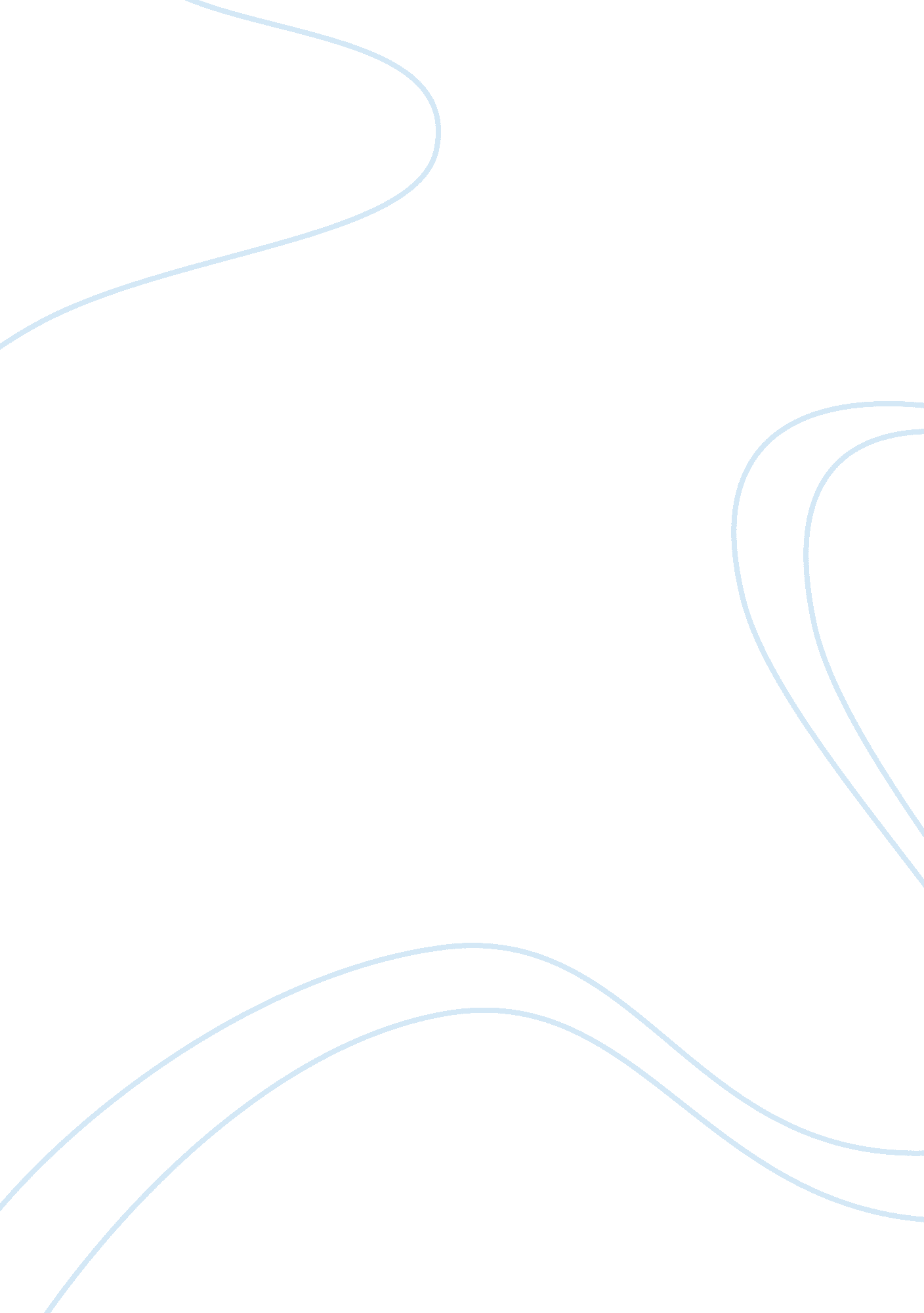 Biographical sketch: overviewFinance, Investment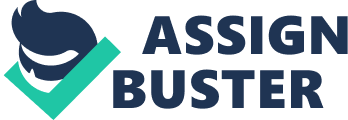 Growing up in the United States has always been both challenging and equally interesting. Born over twenty years ago, I am one person who can be described as having a serious approach towards important issues in life. Issues and events that have come to build who I am today. I have always been a big dreamer and all my efforts have been geared towards fulfilling thesedreams. The greater the dream, the more the challenge and effort employed to accomplish it. As a kid, I grew up in a neighborhood inhabited by people of diverse cultures and background. My earlychildhoodstudies were uneventful and as far as I can recall I have never had a problem with bad grades. This excellent performance trend would further be continued in my high school days clipping a number of awards. This good performance in my academics, I can attribute to a goodfamilybackground. My parents are staunch Christians who religiously believe in imparting the best values and life to their children. Although this strictness may at times have cost me a few good times with my friends, I don’t complain much as I can see where it has led me. They brought me up as a self-motivated and independent minded person and these qualities I continue to apply in my life up to date. It is this independence andhard workthat would lead me to acquire a job in a grocery store, where out of a belief in diligence and work ethics, I would be promoted to a manager after a record one year. Later after the store was closed, I was to secure a job as a clerk in the local post office, a post that I still hold today and run concurrently with my studies. I have also acquired strong interpersonal skills that have seen me expand my social network. My ability to converse in both Polish and English is my strong point as it has enabled me to extend my interactions beyond borders. My love for knowledge is the main driving force behind my enrolment ineducationprograms and as they say, the sky is the limit. Abraham Lincoln once said “ And in the end, it is not the years in your life that count, it’s the life in your years” (Jone J. L. , 2006) I have also vowed to make the best out of this life Reference Jone Johnson Lewis, 2006. Life Quotes from wisdom quotas. Quotations to inspire and challenge. Retrieved on 14/11/07 from http://www. wisdomquotes. com/cat-life. html 